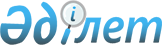 О внесении изменений в решение районного маслихата от 14 декабря 2017 года № 244-VІ "Об утверждении районного бюджета на 2018-2020 годы"
					
			Утративший силу
			
			
		
					Решение Курмангазинского районного маслихата Атырауской области от 24 декабря 2018 года № 366-VI. Зарегистрировано Департаментом юстиции Атырауской области 26 декабря 2018 года № 4303. Утратило силу решением Курмангазинского районного маслихата Атырауской области от 4 июля 2019 года № 426-VI (вводится в действие после дня его первого официального опубликования)
      Сноска. Утратило силу решением Курмангазинского районного маслихата Атырауской области от 04.07.2019 № 426-VI (вводится в действие по истечении десяти календарных дней после дня его первого официального опубликования).
      В соответствии со статьей 109 Бюджетного кодекса Республики Казахстан от 4 декабря 2008 года, подпунктом 1) пункта 1 статьи 6 Закона Республики Казахстан от 23 января 2001 года "О местном государственном управлении и самоуправлении в Республике Казахстан" и с предложением районного акимата, районный маслихат РЕШИЛ:
      1. Внести в решение районного маслихата от 14 декабря 2017 года № 244-VІ "Об утверждении районного бюджета на 2018-2020 годы" (зарегистрировано в реестре государственной регистрации нормативных правовых актов за № 4030, опубликовано 11 января 2018 года в эталонном контрольном банке нормативных правовых актов Республики Казахстан) следующие изменения:
      в подпункте 1) пункта 1:
      цифры "12 962 596" заменить цифрами "12 919 826";
      цифры "2 455 268" заменить цифрами "2 438 815";
      цифры "10 460 827" заменить цифрами "10 434 510";
      в подпункте 2) пункта 1:
      цифры "13 087 878" заменить цифрами "13 045 108";
      в пункте 2:
      строку "социальный налог – 50%" заменить строкой "социальный налог – 37%";
      в пункте 7:
      цифры "181 334" заменить цифрами "110 534";
      цифры "224 667" заменить цифрами "199 804";
      в пункте 11:
      цифры "2 638 560" заменить цифрами "2 637 668";
      2. Приложение 1 указанного решения изложить в новой редакции согласно приложению к настоящему решению.
      3. Контроль за исполнением настоящего решения возложить на постоянную комиссию (председатель Р. Султанияев) районного маслихата по вопросам экономики, налоговой и бюджетной политики.
      4. Настоящее решение вводится в действие с 1 января 2018 года. Районный бюджет на 2018 год
      Тысяч тенге
					© 2012. РГП на ПХВ «Институт законодательства и правовой информации Республики Казахстан» Министерства юстиции Республики Казахстан
				
      Исполняющий обязанности председателя
внеочередной XXXVI сессии,
районного маслихата,
секретарь районного маслихата 

Б. Жугинисов
Приложение
к решению районного маслихата
№ -VІ от декабря 2018 годаПриложение 1
к решению районного маслихата
№244-VІ от 14 декабря 2017 года
Категория
Категория
Категория
Категория
Сумма, тысяч тенге
Класс
Класс
Класс
Сумма, тысяч тенге
Подкласс
Подкласс
Сумма, тысяч тенге
Наименование
Сумма, тысяч тенге
І. Доходы
12 919 826
1
Налоговые поступления
2 438 815
01
Подоходный налог
401595
2
Индивидуальный подоходный налог
401595
03
Социальный налог
124424
1
Социальный налог
124424
04
Налоги на собственность 
1888366
1
Налоги на имущество
1851911
3
Земельный налог
2500
4
Налог на транспортные средства
33500
5
Единый земельный налог
455
05
Внутренние налоги на товары, работы и услуги
17380
2
Акцизы
4500
3
Поступления за использование природных и других ресурсов
1320
4
Сборы за ведение предпринимательской и профессиональной деятельности
11560
08
Обязательные платежи, взимающиеся за совершение юридических значимых действий и (или) выдачу документов уполномоченными на то государственными органами или должностными лицами
7050
1
Госпошлина
7050
2
Неналоговые поступления
18501
01
Доходы от государственной собственности
8549
1
Поступления части чистого дохода государственных предприятий
0
3
Дивиденды на государственные пакеты акций, находящиеся в государственной собственности
0
5
Доходы от аренды имущества, находящегося в государственной собственности
8503
7
Вознаграждения по кредитам, выданным из государственного бюджета
15
9
Прочие доходы от государственной собственности
31
02
Поступления от реализации товаров (работ, услуг) государственными учреждениями, финансируемыми из государственного бюджета
9
1
Поступления от реализации товаров (работ, услуг) государственными

учреждениями, финансируемыми из государственного бюджета
9
04
Штрафы, пени, санкции, взыскания налагаемые государственными учреждениями, финансируемыми из государственного бюджета, а также содержащимися и финансируемыми из бюджета (сметы расходов) Национального Банка Республики Казахстан
958
1
Штрафы, пени, санкции, взыскания налагаемые государственными учреждениями, финансируемыми из государственного бюджета за исключением поступлении от предприятии нефтяного сектора, а также содержащимися и финансируемыми из бюджета (сметы расходов) Национального Банка Республики Казахстан
958
06
Прочие неналоговые поступления
8985
1
Прочие неналоговые поступления
8985
3
Поступления от продажи основного капитала
28000
01
Продажа государственного имущества, закрепленного за государственными учреждениями
15400
1
Продажа государственного имущества, закрепленного за государственными учреждениями
15400
03
Продажа земли и нематериальных активов
12600
1
Продажа земли
12600
2
Продажа нематериальных активов
0
4
Поступления трансфертов
10 434 510
02
Трансферты из вышестоящих органов государственного управления
10 434 510
2
Трансферты из областного бюджета
10 434 510
Текущие целевые трансферты
2 556 234
Целевые трансферты на развитие
3 117 128
Субвенции
4761148
5
Погашение бюджетных кредитов
15139
01
Погашение бюджетных кредитов
15139
1
Погашение бюджетных кредитов, выданных из государственного бюджета
15139
Функциональная группа
Функциональная группа
Функциональная группа
Функциональная группа
Функциональная группа
Сумма
функциональная подгруппа
функциональная подгруппа
функциональная подгруппа
функциональная подгруппа
Сумма
Администратор бюджетных программ
Администратор бюджетных программ
Администратор бюджетных программ
Сумма
Программа
Программа
Сумма
Наименование
Сумма
І. Расходы
13 045 108
01
Государственные услуги общего характера
509 189
1
Представительные, исполнительные и другие органы, выполняющие общие функции государственного управления
387 651
112
Аппарат маслихата района (города областного значения)
34 181
001
Услуги по обеспечению деятельности маслихата района (города областного значения)
23 081
003
Капитальные расходы государственного органа 
11 100
122
Аппарат акима района (города областного значения)
208 565
001
Услуги по обеспечению деятельности акима района (города областного значения)
93 880
003
Капитальные расходы государственного органа
31 016
113
Целевые текущие трансферты из местных бюджетов
83 669
123
Аппарат акима района в городе, города районного значения, поселка, села, сельского округа
144 905
001
Услуги по обеспечению деятельности акима района в городе, города районного значения, поселка, села, сельского округа
139 903
022
Капитальные расходы государственного органа 
3 721
032
Капитальные расходы подведомственных государственных учреждений и организаций
1 281
2
Финансовая деятельность
1 859
459
Отдел экономики и финансов района (города областного значения)
1 859
003
Проведение оценки имущества в целях налогообложения
1 370
010
Приватизация, управление коммунальным имуществом, постприватизационная деятельность и регулирование споров, связанных с этим 
489
9
Прочие государственные услуги общего характера
134 755
458
Отдел жилищно-коммунального хозяйства, пассажирского транспорта и автомобильных дорог района (города областного значения)
30 023
001
Услуги по реализации государственной политики на местном уровне в области жилищно-коммунального хозяйства, пассажирского транспорта и автомобильных дорог
13 671
113
Целевые текущие трансферты из местных бюджетов
16 352
459
Отдел экономики и финансов района (города областного значения)
36 684
001
Услуги по реализации государственной политики в области формирования и развития экономической политики, государственного планирования, исполнения бюджета и управления коммунальной собственностью района (города областного значения)
36 410
015
 Капитальные расходы государственного органа 
274
482
Отдел предпринимательства и туризма района (города областного значения)
8 935
001
Услуги по реализации государственной политики на местном уровне в области развития предпринимательства и туризма
8 935
801
Отдел занятости, социальных программ и регистрации актов гражданского состояния района (города областного значения)
44 037
001
Услуги по реализации государственной политики на местном уровне в сфере занятости, социальных программ и регистрации актов гражданского состояния
37 020
003
Капитальные расходы государственного органа 
7 017
02
Оборона
14 213
1
Военные нужды
8 238
122
Аппарат акима района (города областного значения)
8 238
005
Мероприятия в рамках исполнения всеобщей воинской обязанности
8 238
2
Организация работы по чрезвычайным ситуациям
5 975
122
Аппарат акима района (города областного значения)
5 975
006
Предупреждение и ликвидация чрезвычайных ситуаций масштаба района (города областного значения)
2 975
007
Мероприятия по профилактике и тушению степных пожаров районного (городского) масштаба, а также пожаров в населенных пунктах, в которых не созданы органы государственной противопожарной службы
3 000
04
Образование
6 042 197
1
Дошкольное воспитание и обучение
743 937
464
Отдел образования района (города областного значения)
743 937
009
Обеспечение деятельности организаций дошкольного воспитания и обучения
474 344
040
Реализация государственного образовательного заказа в дошкольных организациях образования
269 593
2
Начальное, основное среднее и общее среднее образование
4 417 001
123
Аппарат акима района в городе, города районного значения, поселка, села, сельского округа
513
005
Организация бесплатного подвоза учащихся до школы и обратно в сельской местности
513
464
Отдел образования района (города областного значения)
4 304 941
003
Общеобразовательное обучение
4 134 927
006
Дополнительное образование для детей
170 014
465
Отдел физической культуры и спорта района (города областного значения)
101 880
017
Дополнительное образование для детей и юношества по спорту
101 880
467
Отдел строительства района (города областного значения)

Строительство и реконструкция объектов начального, основного среднего и общего среднего образования
9 667
024
Строительство и реконструкция объектов начального, основного среднего и общего среднего образования
9 667
9
Прочие услуги в области образования
881 259
464
Отдел образования района (города областного значения)
881 259
001
Услуги по реализации государственной политики на местном уровне в области образования 
40 909
005
Приобретение и доставка учебников, учебно-методических комплексов для государственных учреждений образования района (города областного значения)
211 961
007
Проведение школьных олимпиад, внешкольных мероприятий и конкурсов районного (городского) масштаба
706
012
Капитальные расходы государственного органа 
5 875
015
Ежемесячная выплата денежных средств опекунам (попечителям) на содержание ребенка-сироты (детей-сирот), и ребенка (детей), оставшегося без попечения родителей
15 572
029
Обследование психического здоровья детей и подростков и оказание психолого-медико-педагогической консультативной помощи населению
23 378
067
Капитальные расходы подведомственных государственных учреждений и организаций
582 858
06
Социальная помощь и социальное обеспечение
606 854
1
Социальное обеспечение
110 534
801
Отдел занятости, социальных программ и регистрации актов гражданского состояния района (города областного значения)
110 534
010
Государственная адресная социальная помощь
110 534
2
Социальная помощь
471 912
123
Аппарат акима района в городе, города районного значения, поселка, села, сельского округа
4 628
003
Оказание социальной помощи нуждающимся гражданам на дому
4 628
801
Отдел занятости, социальных программ и регистрации актов гражданского состояния района (города областного значения)
467 284
004
Программа занятости
231 618
006
Оказание социальной помощи на приобретение топлива специалистам здравоохранения, образования, социального обеспечения, культуры, спорта и ветеринарии в сельской местности в соответствии с законодательством Республики Казахстан
8 810
007
Оказание жилищной помощи
5 530
009
Материальное обеспечение детей-инвалидов, воспитывающихся и обучающихся на дому
1 542
011
Социальная помощь отдельным категориям нуждающихся граждан по решениям местных представительных органов
100 853
015
Территориальные центры социального обслуживания пенсионеров и инвалидов
49 636
017
Обеспечение нуждающихся инвалидов обязательными гигиеническими средствами и предоставление услуг специалистами жестового языка, индивидуальными помощниками в соответствии с индивидуальной программой реабилитации инвалида
19 789
023
Обеспечение деятельности центров занятости населения
49 506
9
Прочие услуги в области социальной помощи и социального обеспечения
24 408
801
Отдел занятости, социальных программ и регистрации актов гражданского состояния района (города областного значения)
24 408
018
Оплата услуг по зачислению, выплате и доставке пособий и других социальных выплат
3 852
050
Реализация Плана мероприятий по обеспечению прав и улучшению качества жизни инвалидов в Республике Казахстан на 2012 – 2018 годы
20 556
07
Жилищно-коммунальное хозяйство
452 035
1
Жилищное хозяйство
254 141
458
Отдел жилищно-коммунального хозяйства, пассажирского транспорта и автомобильных дорог района (города областного значения)
11 000
004
Обеспечение жильем отдельных категорий граждан
11 000
464
Отдел образования района (города областного значения)
136 781
026
предпринимательства
136 781
467
Отдел строительства района (города областного значения)
106 360
003
Проектирование, строительство и (или) приобретение жилья коммунального жилищного фонда 
4 580
004
Проектирование, развитие и (или) обустройство инженерно-коммуникационной инфраструктуры
92 275
022
Развитие инженерно-коммуникационной инфраструктуры в рамках Программы развития продуктивной занятости и массового предпринимательства
9 505
074
Развитие и/или сооружение недостающих объектов инженерно-коммуникационной инфраструктуры в рамках второго направления Дорожной карты занятости 2020
0
2
Коммунальное хозяйство
197 894
123
Аппарат акима района в городе, города районного значения, поселка, села, сельского округа
0
014
Организация водоснабжения населенных пунктов
0
458
Отдел жилищно-коммунального хозяйства, пассажирского транспорта и автомобильных дорог района (города областного значения)
31 206
012
Функционирование системы водоснабжения и водоотведения
0
058
Развитие системы водоснабжения и водоотведения в сельских населенных пунктах
31 206
467
Отдел строительства района (города областного значения)
166 688
005
Развитие коммунального хозяйства
2 000
006
Развитие системы водоснабжения и водоотведения
164 688
08
Культура, спорт, туризм и информационное пространство
538 135
1
Деятельность в области культуры
134 481
123
Аппарат акима района в городе, города районного значения, поселка, села, сельского округа
71 336
006
Поддержка культурно-досуговой работы на местном уровне
71 336
455
Отдел культуры и развития языков района (города областного значения)
56 398
009
Обеспечение сохранности историко - культурного наследия и доступа к ним
56 398
467
Отдел строительства района (города областного значения)
6 747
011
Развитие объектов культуры
6 747
2
Спорт
146 694
465
Отдел физической культуры и спорта района (города областного значения)
46 694
001
Услуги по реализации государственной политики на местном уровне в сфере физической культуры и спорта
12 352
004
Капитальные расходы государственного органа 
0
006
Проведение спортивных соревнований на районном (города областного значения) уровне
6 660
007
Подготовка и участие членов сборных команд района (города областного значения) по различным видам спорта на областных спортивных соревнованиях
21 000
113
Целевые текущие трансферты из местных бюджетов
6 682
467
Отдел строительства района (города областного значения)
100 000
008
Развитие объектов спорта
100 000
3
Информационное пространство
83 908
455
Отдел культуры и развития языков района (города областного значения)
78 908
006
Функционирование районных (городских) библиотек
78 908
456
Отдел внутренней политики района (города областного значения)
5 000
002
Услуги по проведению государственной информационной политики
5 000
9
Прочие услуги по организации культуры, спорта, туризма и информационного пространства
173 052
455
Отдел культуры и развития языков района (города областного значения)
144 955
001
Услуги по реализации государственной политики на местном уровне в области развития языков и культуры
11 700
010
 Капитальные расходы государственного органа 
100 000
032
Капитальные расходы подведомственных государственных учреждений и организаций
4 465
113
Целевые текущие трансферты из местных бюджетов
28 790
456
Отдел внутренней политики района (города областного значения)
28 097
001
Услуги по реализации государственной политики на местном уровне в области информации, укрепления государственности и формирования социального оптимизма граждан
13 945
003
Реализация мероприятий в сфере молодежной политики
14 152
10
Сельское, водное, лесное, рыбное хозяйство, особо охраняемые природные территории, охрана окружающей среды и животного мира, земельные отношения
309 207
1
Сельское хозяйство
279 853
462
Отдел сельского хозяйства района (города областного значения)
18 157
001
Услуги по реализации государственной политики на местном уровне в сфере сельского хозяйства
16 157
006
Капитальные расходы государственного органа
0
113
Целевые текущие трансферты из местных бюджетов
2 000
467
Отдел строительства района (города областного значения)
70 847
010
Развитие объектов сельского хозяйства
70 847
473
Отдел ветеринарии района (города областного значения)
190 849
001
Услуги по реализации государственной политики на местном уровне в сфере ветеринарии
18 919
007
Организация отлова и уничтожения бродячих собак и кошек
3 528
008
Возмещение владельцам стоимости изымаемых и уничтожаемых больных животных, продуктов и сырья животного происхождения
7 271
011
Проведение противоэпизоотических мероприятий
144 030
032
Капитальные расходы подведомственных государственных учреждений и организаций
17 101
6
Земельные отношения
17 216
463
Отдел земельных отношений района (города областного значения)
17 216
001
Услуги по реализации государственной политики в области регулирования земельных отношений на территории района (города областного значения)
17 216
007
Капитальные расходы государственного органа
0
9
Прочие услуги в области сельского, водного, лесного, рыбного хозяйства, охраны окружающей среды и земельных отношений
12 138
459
Отдел экономики и финансов района (города областного значения)
12 138
099
Реализация мер по оказанию социальной поддержки специалистов 
12 138
11
Промышленность, архитектурная, градостроительная и строительная деятельность
24 187
2
Архитектурная, градостроительная и строительная деятельность
24 187
467
Отдел строительства района (города областного значения)
13 054
001
Услуги по реализации государственной политики на местном уровне в области строительства .
13 054
017
Капитальные расходы государственного органа
0
468
Отдел архитектуры и градостроительства района (города областного значения)
11 133
001
Услуги по реализации государственной политики в области архитектуры и градостроительства на местном уровне
11 133
004
Капитальные расходы государственного органа 
0
12
Транспорт и коммуникации
3 793 109
1
Автомобильный транспорт
3 793 109
458
Отдел жилищно-коммунального хозяйства, пассажирского транспорта и автомобильных дорог района (города областного значения)
3 793 109
022
Развитие транспортной инфраструктуры
2 686 109
023
Обеспечение функционирования автомобильных дорог
7 000
045
Капитальный и средний ремонт автомобильных дорог районного значения и улиц населенных пунктов
1 100 000
13
Прочие
22 133
9
Прочие
22 133
123
Аппарат акима района в городе, города районного значения, поселка, села, сельского округа
9 315
040
Реализация мер по содействию экономическому развитию регионов в рамках Программы развития регионов до 2020 года
9 315
459
Отдел экономики и финансов района (города областного значения)
12 818
012
Резерв местного исполнительного органа района (города областного значения) 
12 818
14
Обслуживание долга
15
1
Обслуживание долга
15
459
Отдел экономики и финансов района (города областного значения)
15
021
Обслуживание долга местных исполнительных органов по выплате вознаграждений и иных платежей по займам из областного бюджета
15
15
Трансферты
733 834
1
Трансферты
733 834
459
Отдел экономики и финансов района (города областного значения)
733 834
006
Возврат неиспользованных (недоиспользованных) целевых трансфертов
270
024
Целевые текущие трансферты из нижестоящего бюджета на компенсацию потерь вышестоящего бюджета в связи с изменением законодательства
267 751
038
Субвенции
454 086
051
Трансферты органам местного самоуправления
11 727
ІІІ. Чистое бюджетное кредитование
6 506
Бюджетные кредиты
21 645
10
Сельское, водное, лесное, рыбное хозяйство, особо охраняемые природные территории, охрана окружающей среды и животного мира, земельные отношения
21 645
9
Прочие услуги в области сельского, водного, лесного, рыбного хозяйства, охраны окружающей среды и земельных отношений
21 645
459
Отдел экономики и финансов района (города областного значения)
21 645
018
Бюджетные кредиты для реализации мер социальной поддержки специалистов
21 645
16
Бюджетные кредиты
15 139
1
Бюджетные кредиты
15 139
459
Отдел экономики и финансов района (города областного значения)
15 139
005
Погашение долга местного исполнительного органа перед вышестоящим бюджетом
15 139
ІV. Сальдо по операциям с финансовыми активами
0
V. Дефицит (профицит) бюджета
-131 788
VІ. Финансирование дефицита (использование профицита) бюджета
131 788
7
Поступление займов
21 645
01
Внутренние государственные займы
21 645
2
Договоры займа
21 645
03
Займы получаемые местным исполнительным органом района (города областного значения)
21 645
8
Используемые остатки бюджетных средств
125 282
01
Остатки бюджетных средств
125 282
1
Свободные остатки бюджетных средств
125 282